Thursday 9th July What to do today1. Complete a Crosspoints puzzleRead Crosspoints. Fill in the grid with words and then check your score. Use the other Crosspoint Grids yourself to try to beat your score OR challenge someone else to play the game and see how they do. 2. Complete a CrosswordComplete the Minibeast Crossword. Read the clues and write your answers in the crossword grid. Choose either the Pet Crossword or the Transport Crossword and complete it. You could challenge yourself to complete both!Well done! You can check your answers at the end of this pack. You can find more crosswords to solve at this website:https://lovattspuzzles.com/kids/childrens-online-puzzles/3.  Make up your CrosswordEither use the Crossword Template or this website to make up your own crossword:http://puzzlemaker.discoveryeducation.com/CrissCrossSetupForm.aspChoose a theme. Choose words to fit. Make up clues that will lead to these words. Look at the example done by Owl to see how it works! Try your crossword out on someone else. How well did they do?Crosspoints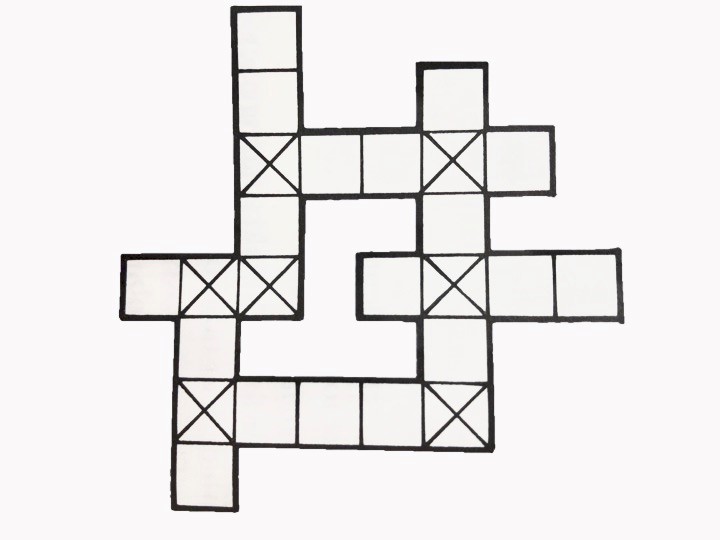 Fill in this grid with words of your choice. You gain points for certain letters. Different letters get different scores. A letter which falls on a ‘cross’ square is counted twice. How high a score can you get?Letter scores 					ExampleCrosspoint Grids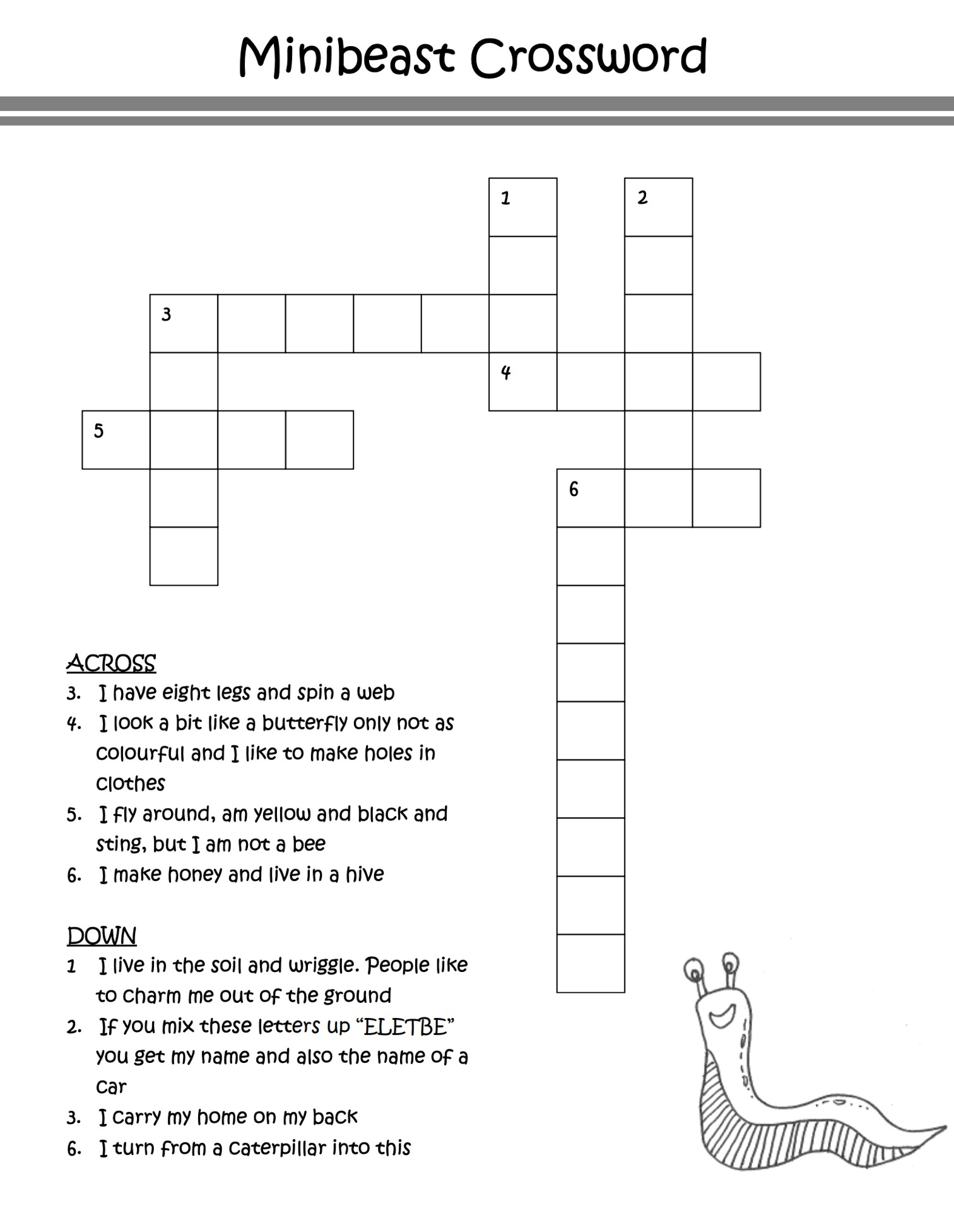 from www.kidspuzzlesandgames.co.uk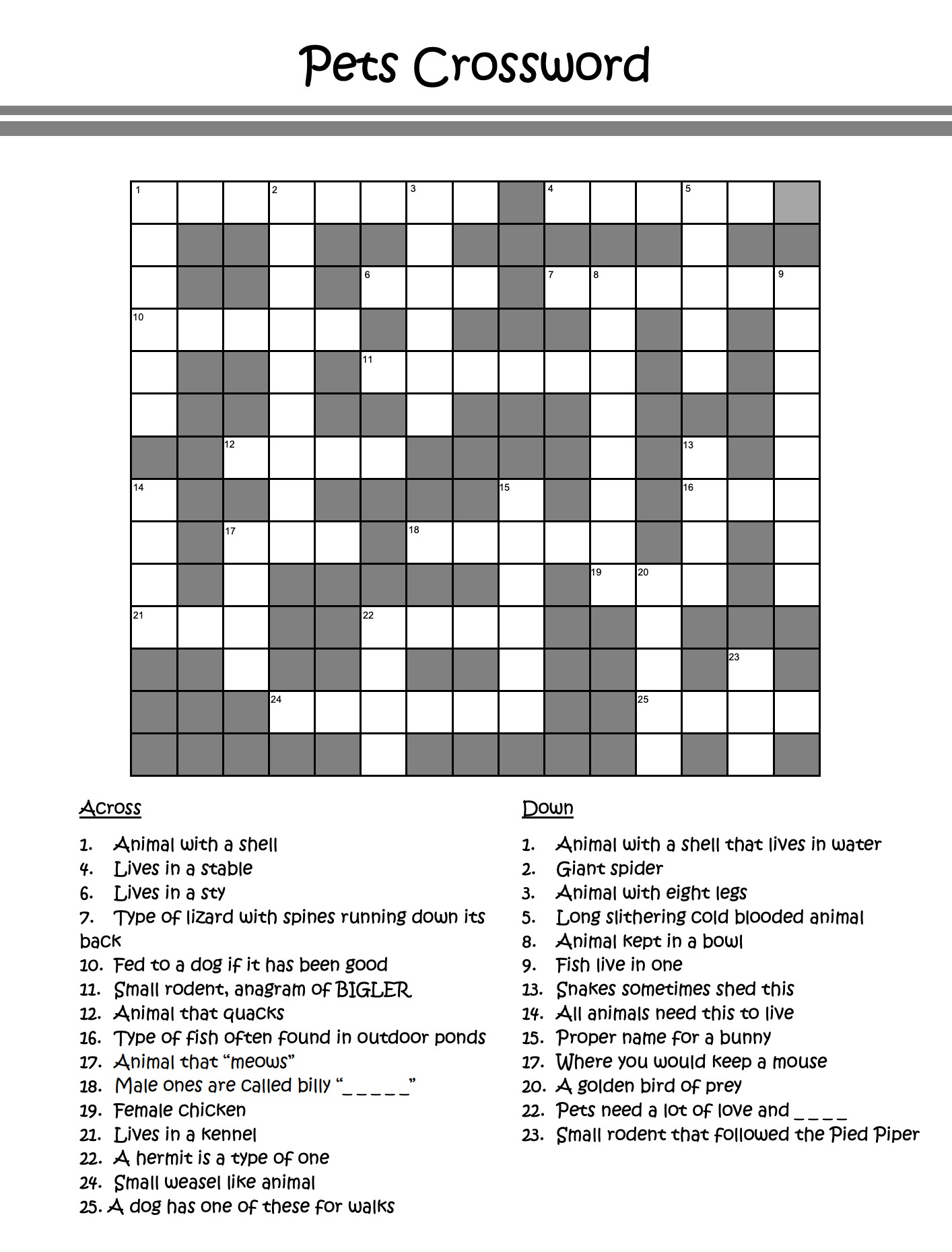 from www.kidspuzzlesandgames.co.uk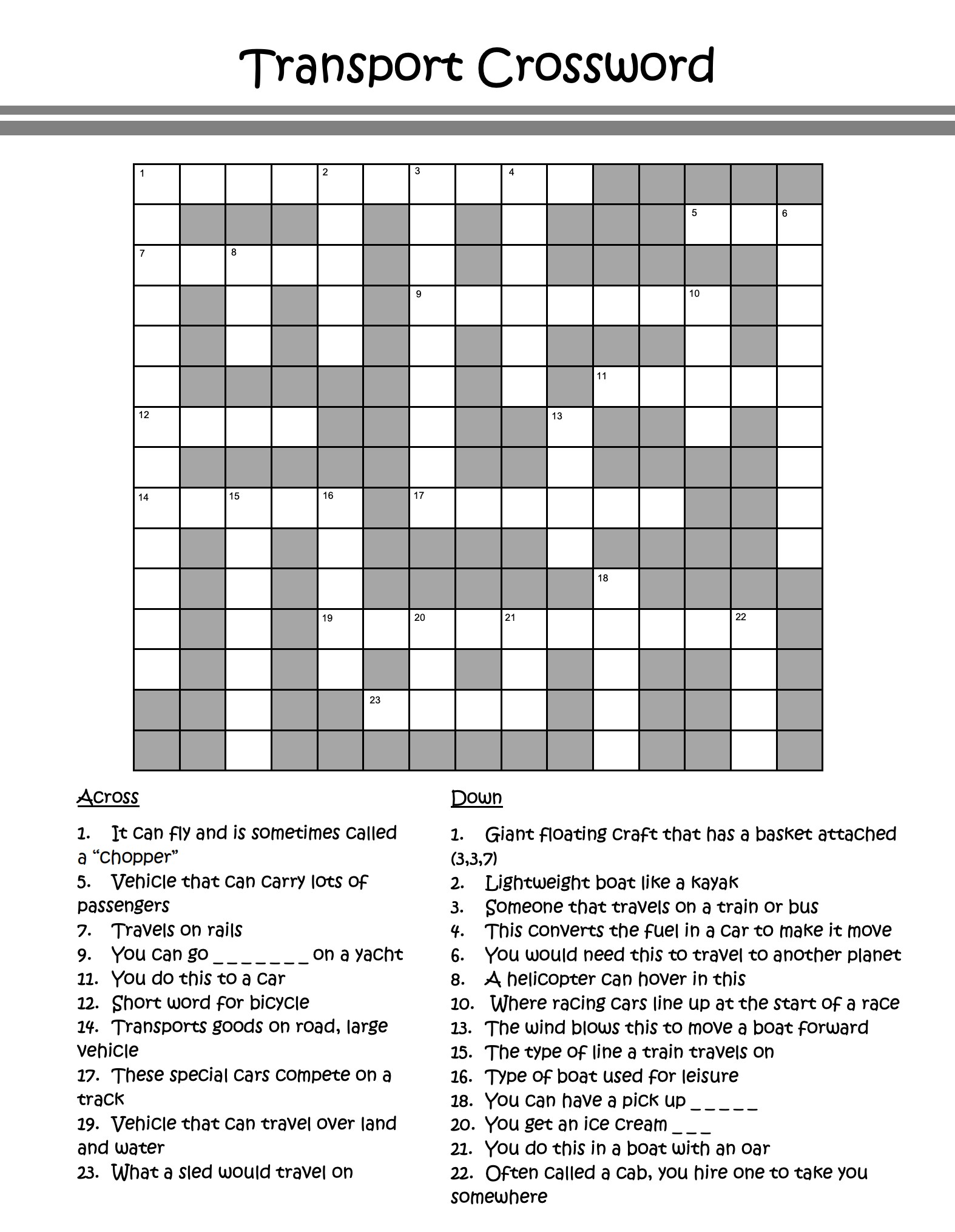 from www.kidspuzzlesandgames.co.ukCrossword TemplateChoose a theme. Write in words to fit. Make up clues for your words. 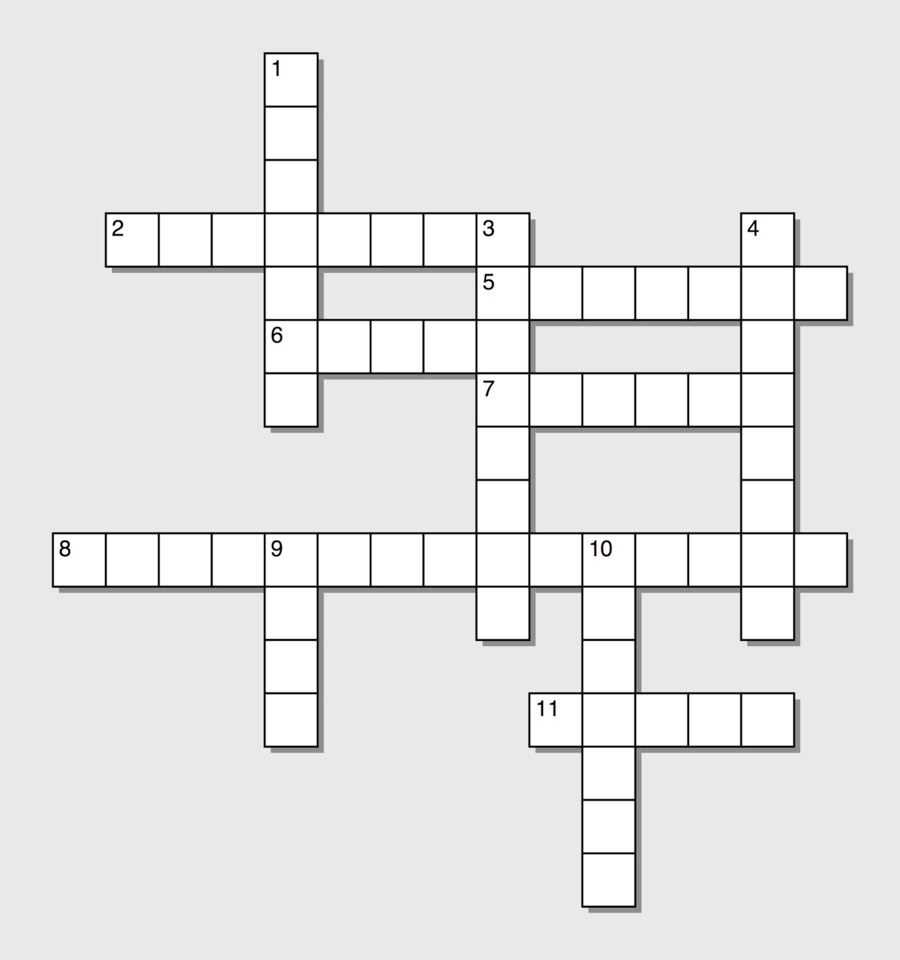 Crossword AnswersMinibeasts: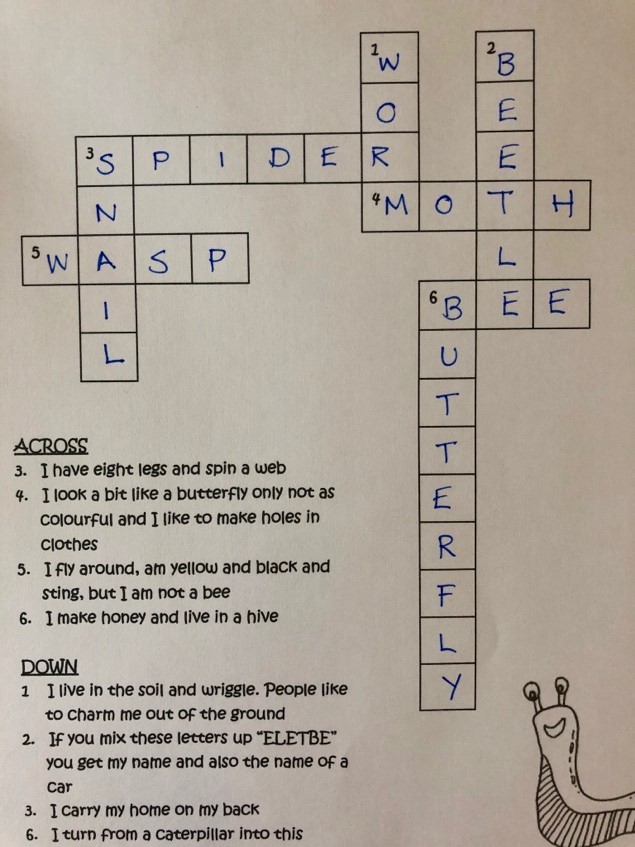 Pets: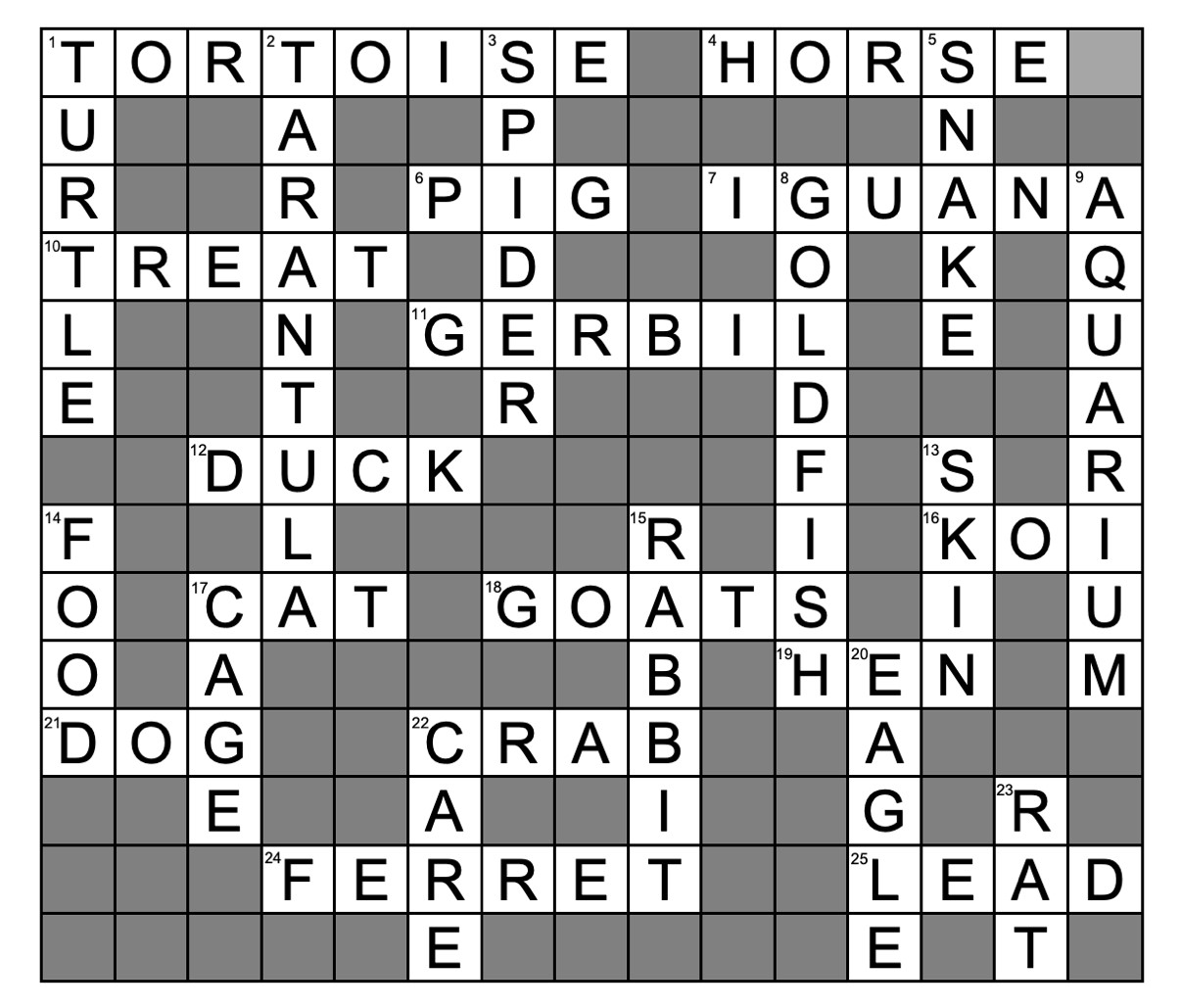 Transport: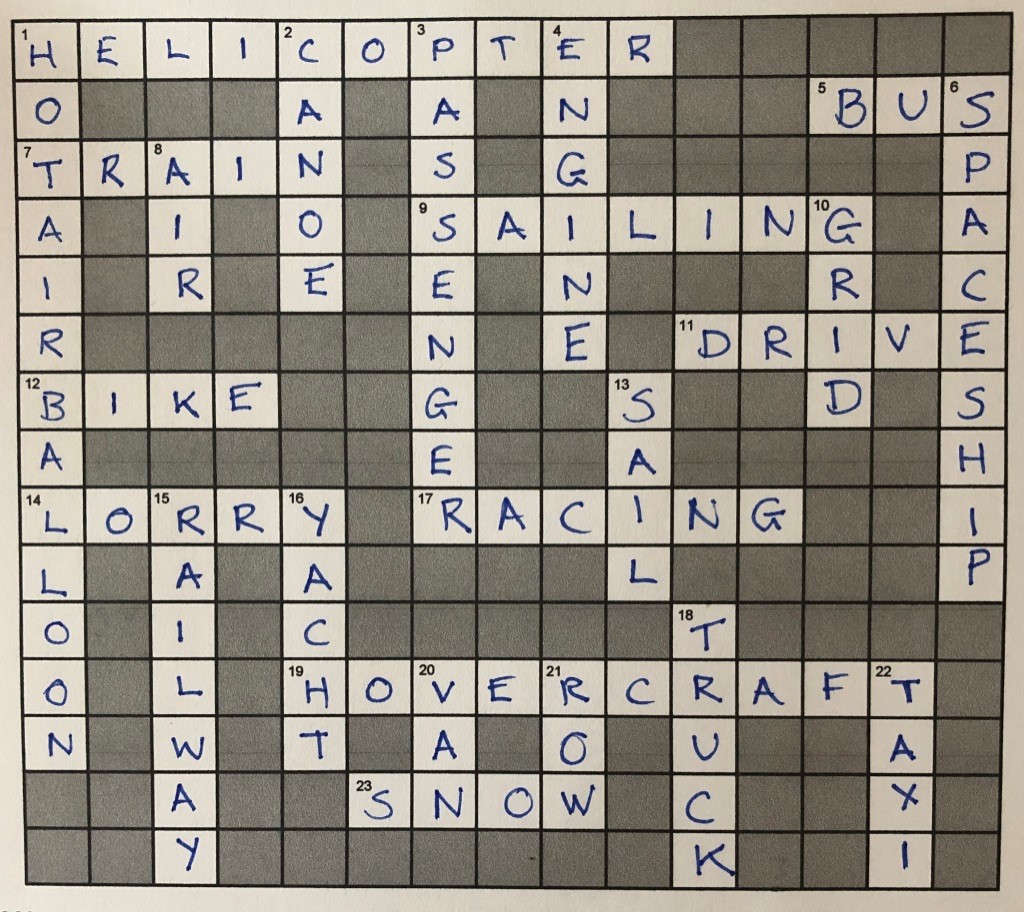 Example of Puzzle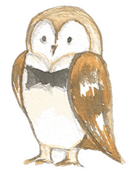 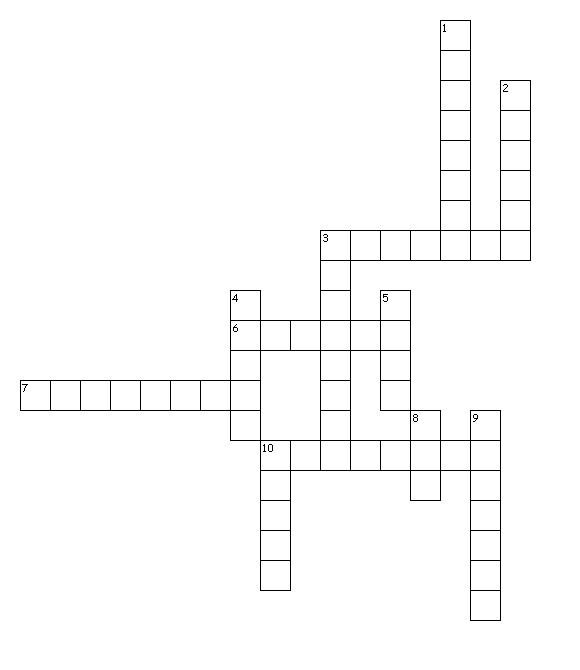 Across3. Winged horse6. Goddess of wisdom7. Condemned to stay in the underworld10. Half man half bullDown1. Clever inventor2. Flew too close to the sun3. God of the sea4. God of the underworld5. Anagram of S U Z E8. God of nature9. Lute player10. Gold-loving kingA-1N-2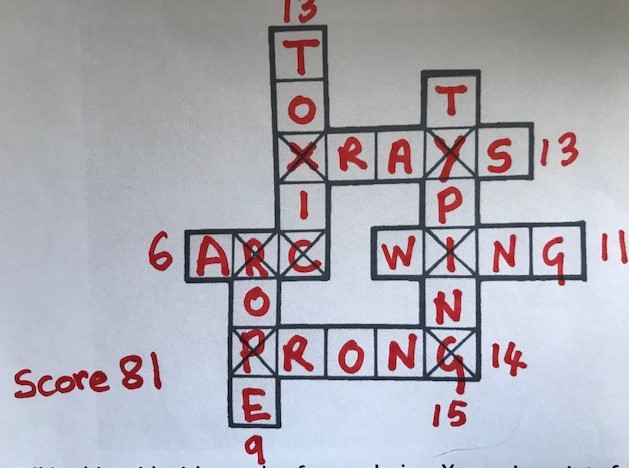 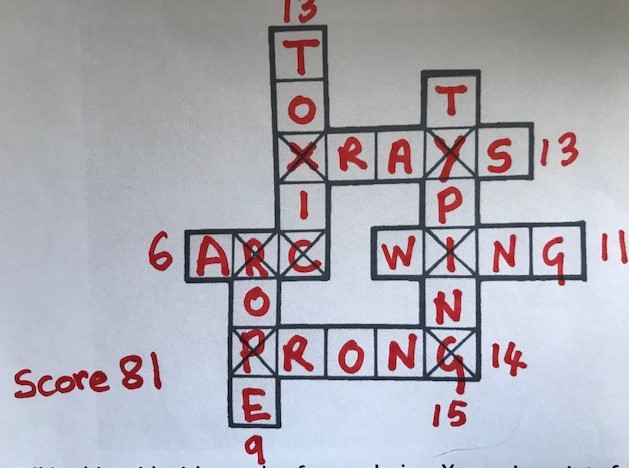 B-4O-2C-3P-4D-2Q-6E-0R-2F-3S-1G-4T-1H-2U-2I-IV-5J-5W-4K-4X-6L-3Y-3M-3Z-6